Po zalogowaniu się możemy wybrać interesujące nas treści.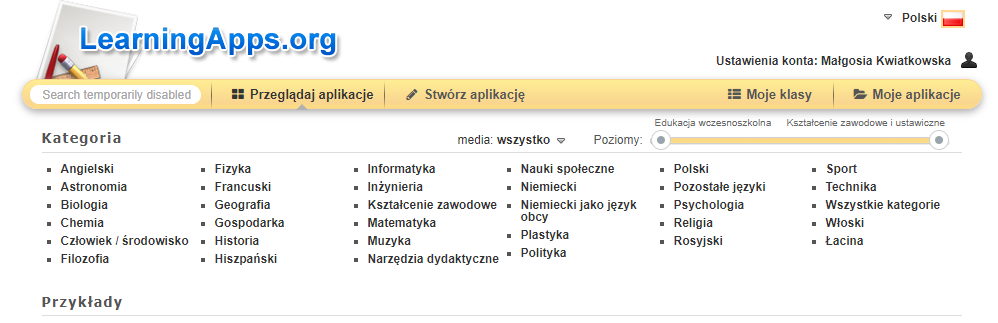 I przechodzimy do gotowych zadań udostępnionych przez użytkowników Learning Apps.Możemy omówić rozbiór tusz zwierząt rzeźnych korzystając z ćwiczenia pasujące pary.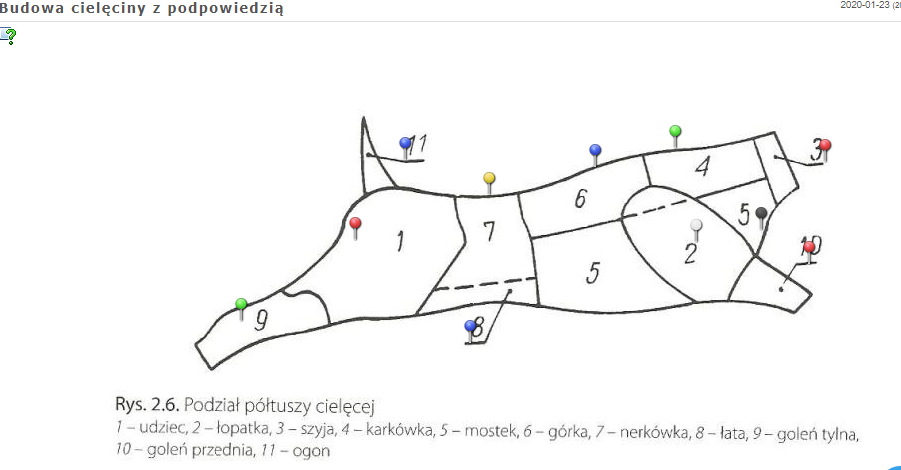 Kolejnym ciekawym ćwiczeniem jest milioner np. o treściach związanych  z warzywami. Uczniowie odpowiadając na kolejne pytania zdobywają coraz  większą ilość wirtualnych monet.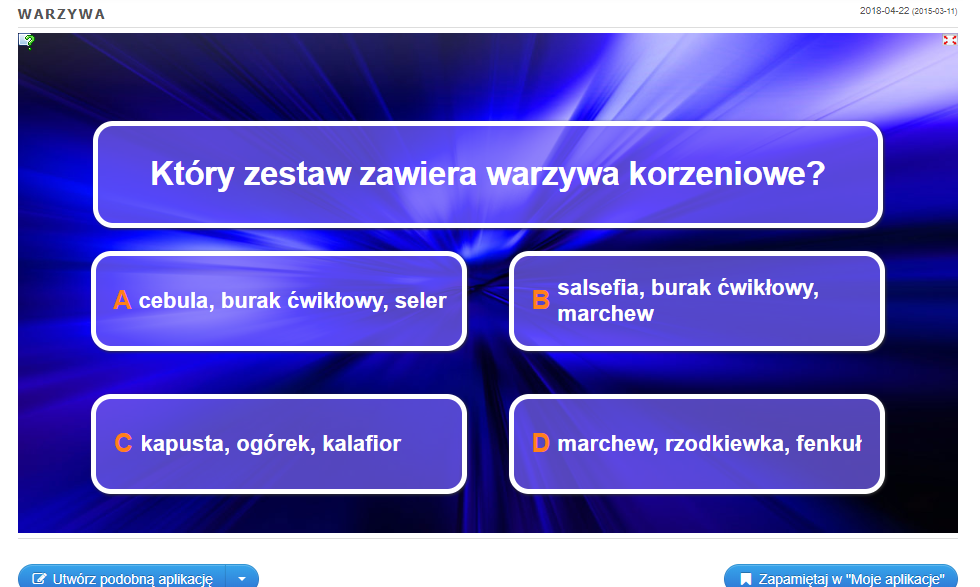 Ćwiczenia z grupowania na przykładzie powtórzenia czynności kelnerskich z prawej lub lewej strony gościa.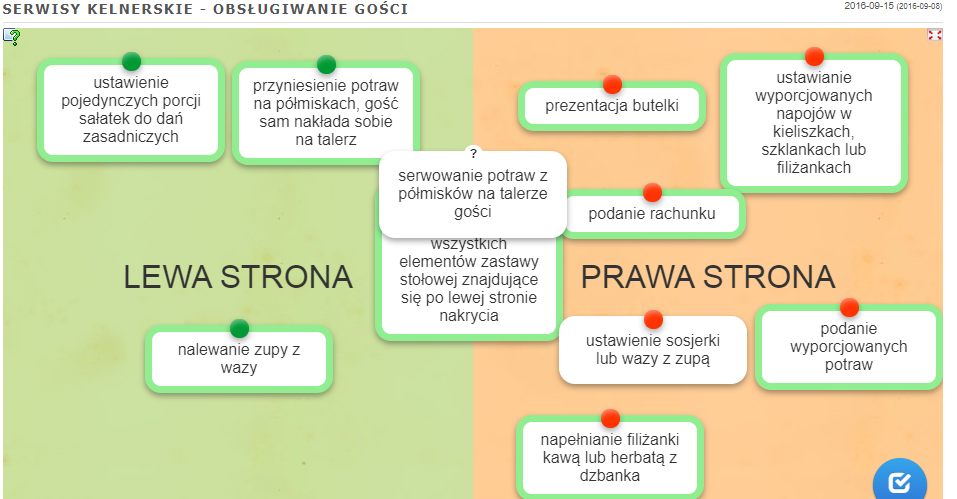 W aplikacji znajdziemy również zadania z lukami, w których uczniowie powinni uzupełnić prawidłowo tekst, wybierając z kilku możliwych do użycia słów.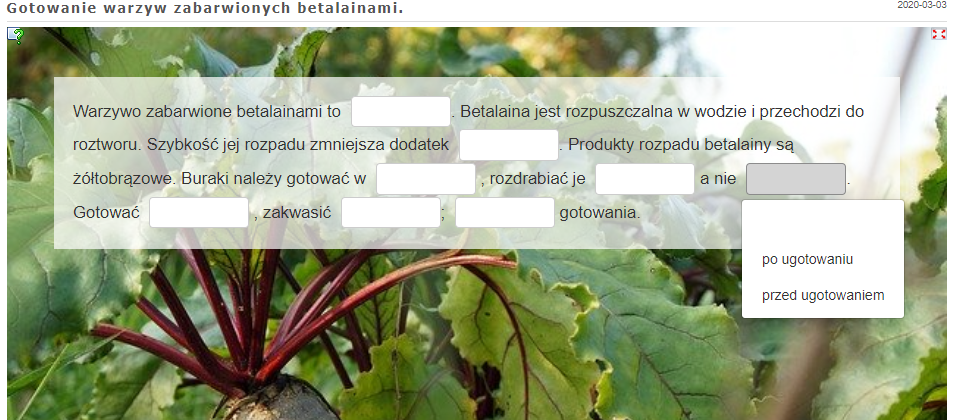 Do lekcji powtórzeniowych możemy wykorzystać na przykład krzyżówkę. Tutaj na przykładzie potraw z owoców.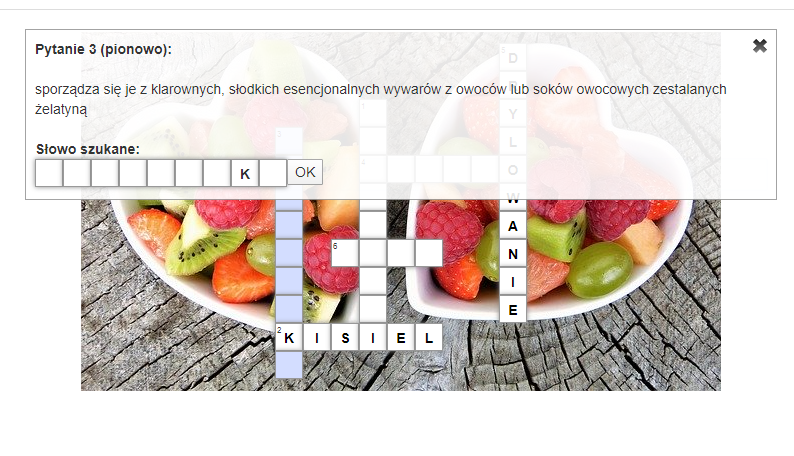 Możemy również stworzyć kombinację 3 ćwiczeń i spiąć je jako pojedyncze ćwiczenie, co jest szczególnie przydatne podczas prowadzenia lekcji bez konieczności szukania poszczególnych elementów. Poniżej przykład mojego autorstwa.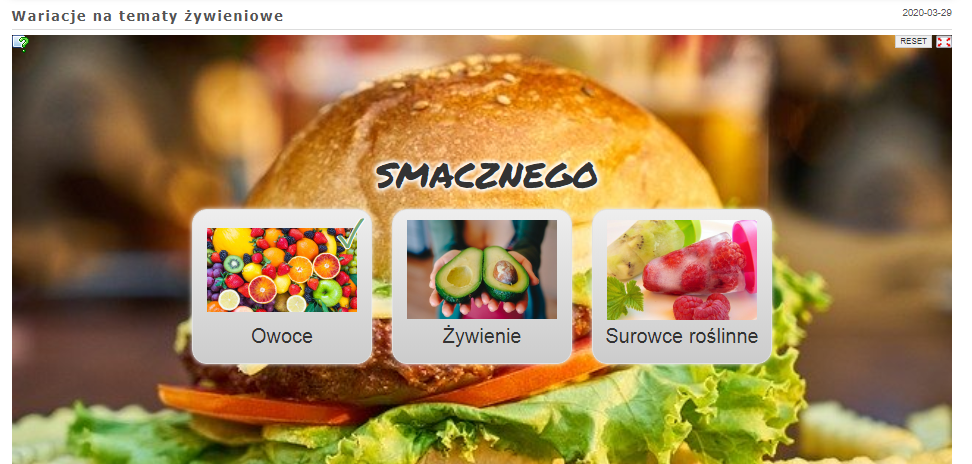 https://learningapps.org/watch?v=pwpft2a7n20Dla osób zainteresowanych podaję link do stworzonych przeze mnie ćwiczeń.Najważniejsza, moim zdaniem w aplikacji Learning Apps jest informacja zwrotna jaką otrzymuje uczeń w trakcie wykonywania ćwiczeń.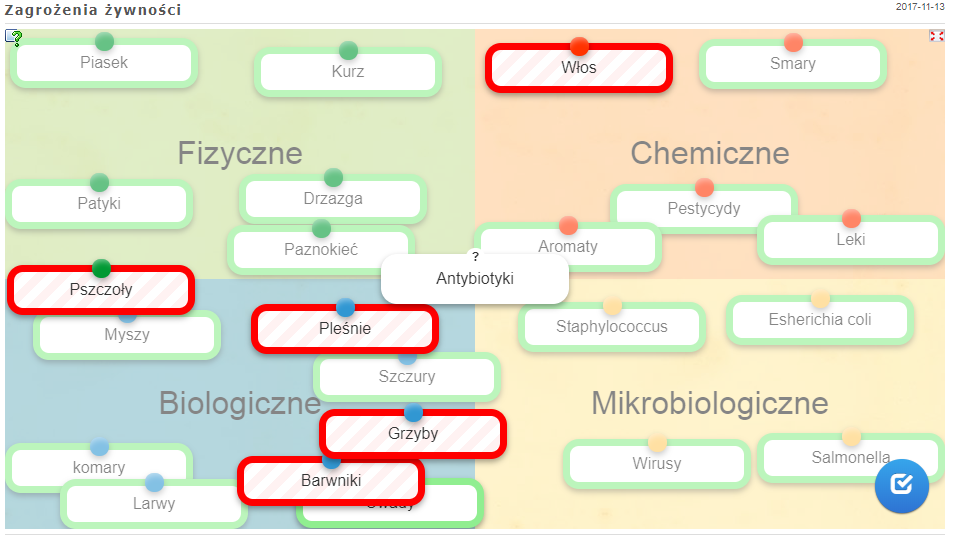 W tym przypadku odpowiedzi błędne zaznaczono na czerwono.